Zeměpis 6 – na 14 dníZeměpisné sféry – litosféra, atmosféra, pedosféra, biosféra  a také šířkové pásy (od tropického deštného lesa až k polární pustině) a krajinná sféra (nížiny, vysočiny) je učivo, které jsme částečně probrali ještě ve škole, něco jste se podívali sami doma a na ostatní jste již narazili v přírodovědě nebo se s tímto učivem ještě v průběhu docházky do ZŠ setkáte (přírodopis, zeměpis).V průběhu šesté třídy bychom měli ještě probrat Afriku, Austrálii a Oceánii a všechny čtyři světové oceány. Vzhledem k tomu, že s návratem do školy to moc nevypadá, byl bych rád, abychom se pokusili seznámit se alespoň s některými důležitými informacemi z těchto oblastí. Uvidíme, jak se situace vyvine, ale rád bych se s vámi spojil prostřednictvím videohovoru. Ať už to bude kvůli zeměpisu nebo taková malá třídnická hodina .Začneme tedy Afrikou. Byl bych rád, abyste se dokázali orientovat na mapě a znali alespoň polohu států, měst a řek v Africe.  Na https://www.umimefakta.cz/slepe-mapy si během tohoto a příštího týdne projděte celou Afriku. Je tam celkem 6 úkolů od lehčích po těžší. Máte neomezený počet pokusů na splnění. Můžete samozřejmě používat mapu, či atlas  (pokud máte) nebo využít internet.Pošlete mi pak snímek obrazovky, že jste úkol splnili. Doufám, že zvládnete lehkou a střední úroveň, největší borci pak i úroveň těžkou. Obrázek znázorňuje, jak by měl vypadat snímek obrazovky. Bude tam téma testu  - Afrika státy (lehké) a dosažení štítu.Nebo můžete poslat celkový snímek, až budete mít vyřešené vše. Obr. 2, ale já tam mám zatím jen 1 splněný , ostatní jsem prohlížel na jiném počítači (přiznám se, že zatím jsem všechny nesplnil) .Vaše snímky mi posílejte na email: radek.pospisil@zsbilalhota.cz , na Messenger nebo na WhatsApp: 777576241. Nevkládejte to prosím do společné třídní skupiny, ale posílejte přímo mně.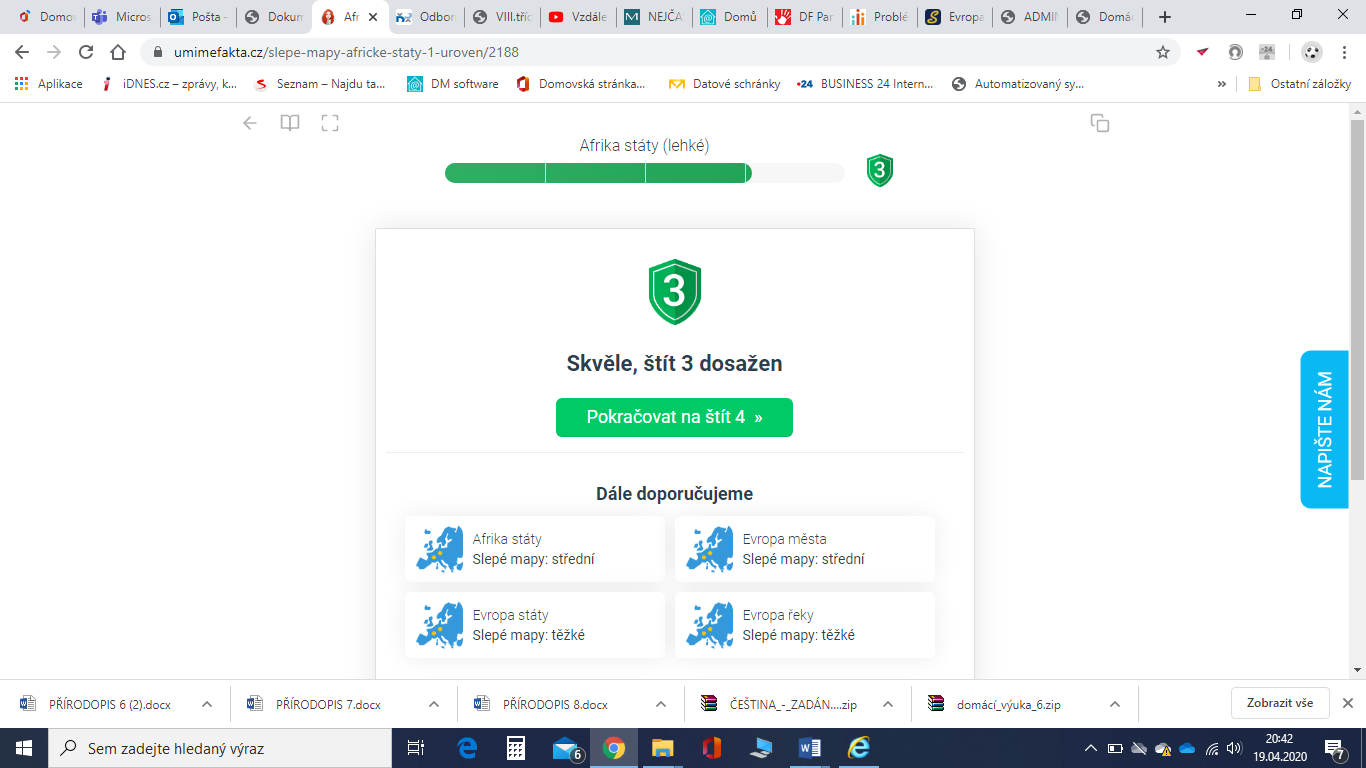 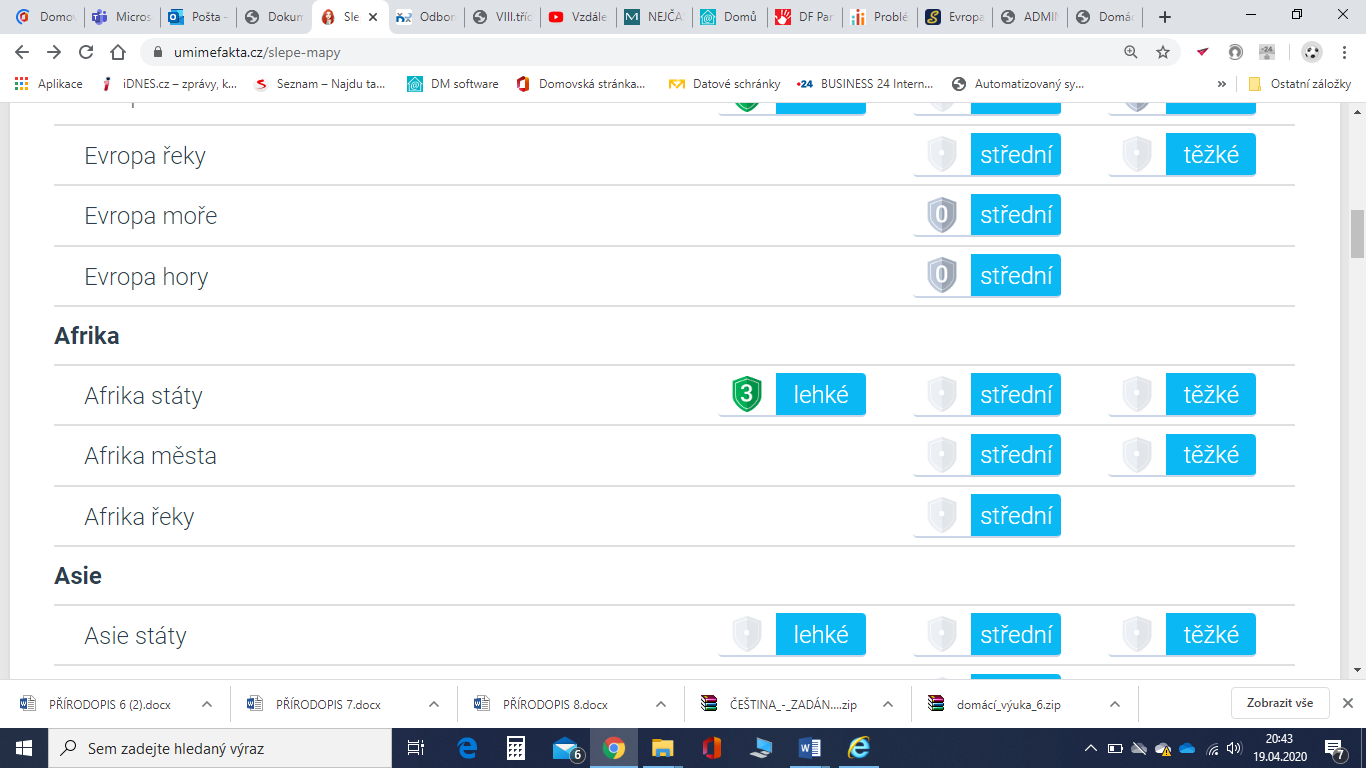 